Порядок оплаты членского взноса в ФЛА ЧО за 2019 годс помощью сервиса «Сбербанк онлайн»Необходимо выполнить вход в сервис «Сбербанк онлайн», используя выданные банком логин и пароль. В разделе «Переводы и платежи» выбираем меню «Перевод организации»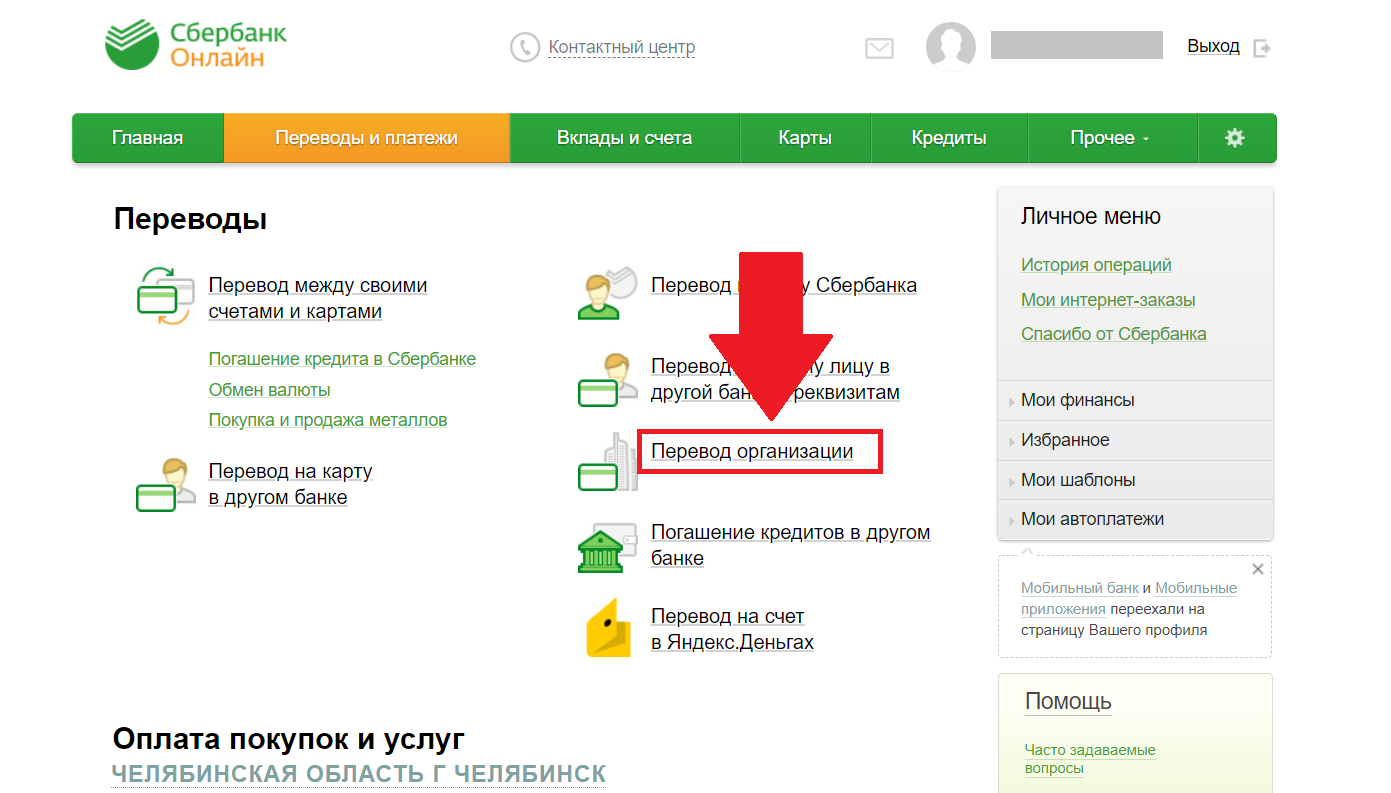 В открывшемся окне необходимо заполнить основные реквизиты получателя:Номер счета – 40703810407110002647ИНН – 7448079782БИК – 047501711	Также выбираем карту, с которой спишется взнос.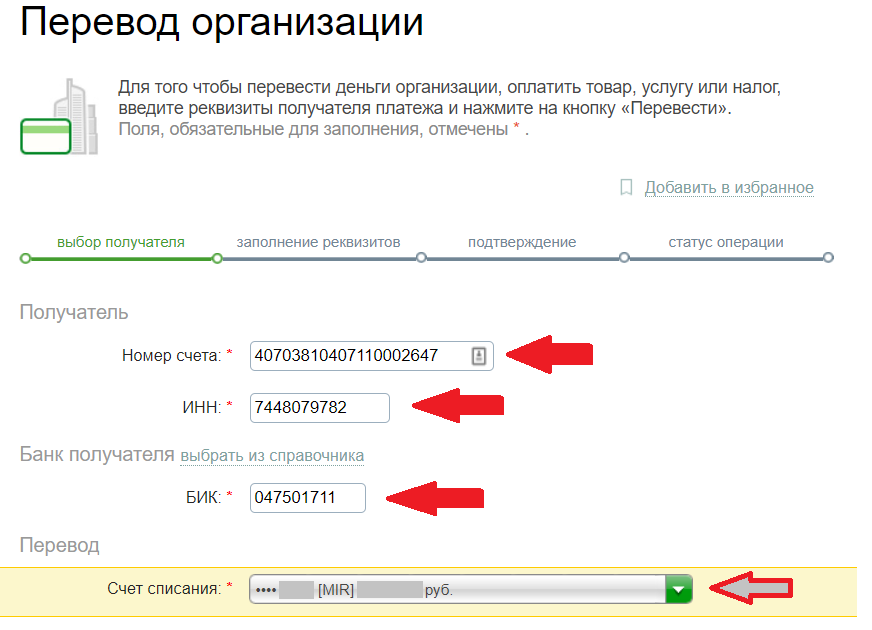 Указываем КПП и название организации, причем КПП указываем ОБЯЗАТЕЛЬНО:КПП – 745101001Организация – Областная спортивная общественная организация Федерация легкой атлетики Челябинской области. Название указываем без кавычек.5. Проверяем правильность заполнения всех реквизитов и нажимаем «Продолжить».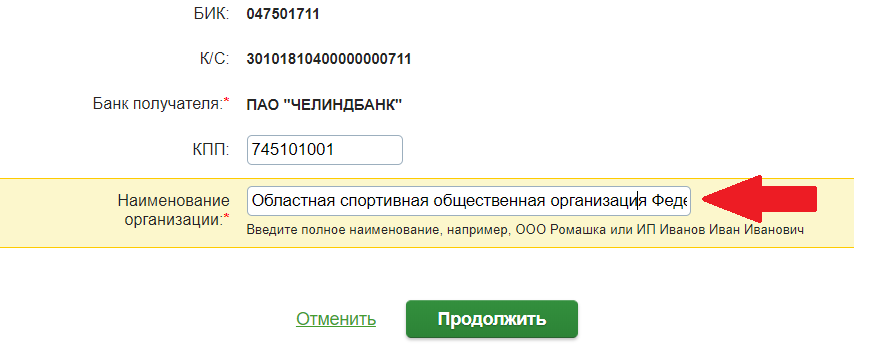 6. В строке «Назначение платежа» указываем - Членский взнос в ФЛА ЧО за 2019 год.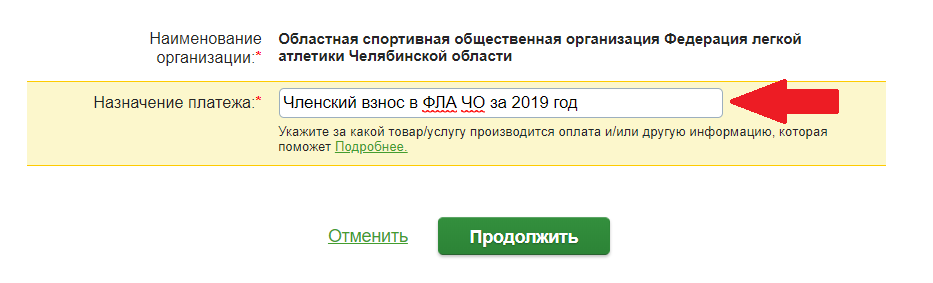 	7. В строке «Сумма платежа» указываем 400 рублей.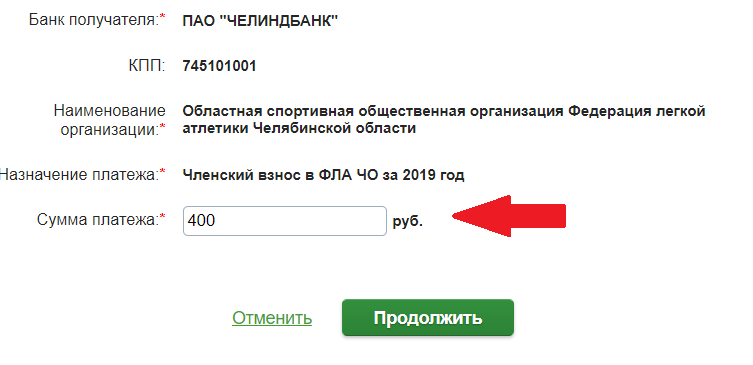 	8. Перед оплатой еще раз проверяем правильность заполнения всех реквизитов и сумму платежа.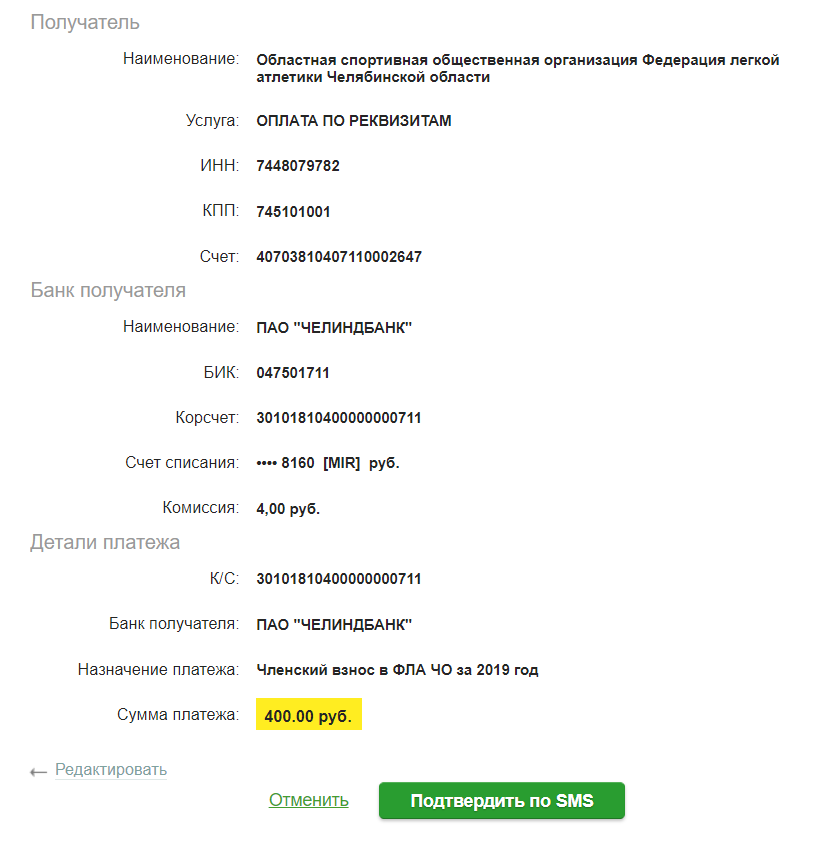 9. После оплаты у Вас есть возможность распечатать или скачать квитанцию об оплате. Выслать на email: rucopla@yandex.ru.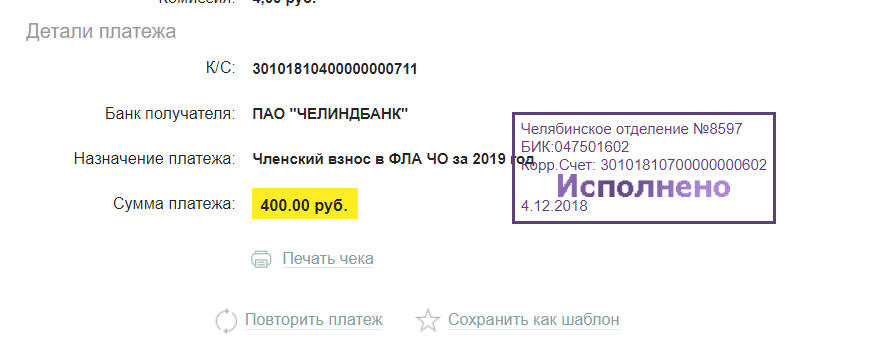 